WERKBLAD: DE SCHEPPINGOpdracht 1: WOORDZOEKER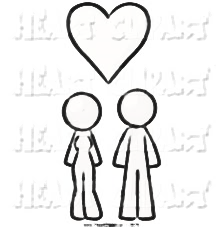 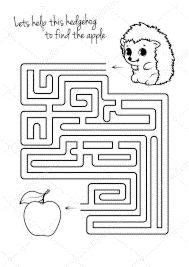 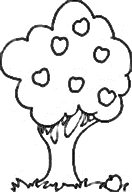 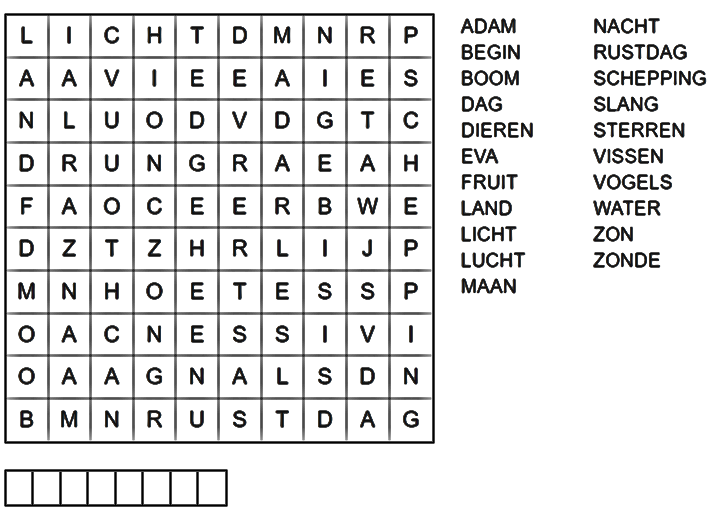 Opdracht 3: LOS DE REBUS OP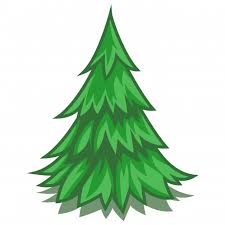 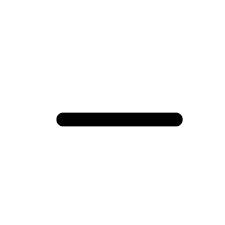 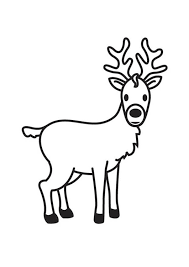 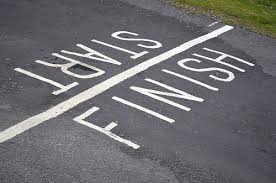 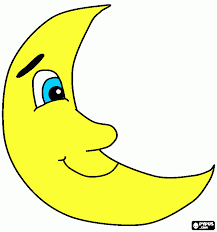 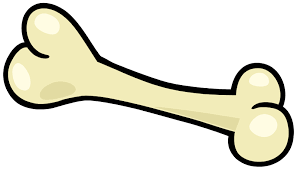    - m             - r                                               n = k  + te             b = G                      - n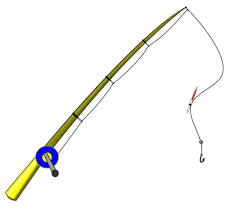 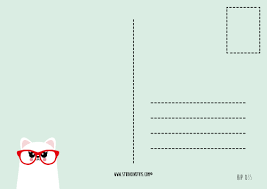 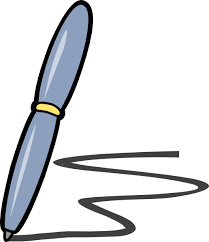 ng = m                  - p                                       - k    +    t = deOpdracht 4: God schiep veel dieren. Kan jij in elke zin een dier vinden?                                                                  Voorbeeld: Kan jij in deze braamstruik rijpe bramen vinden?  Mijn zusje heeft slaap, zij gaat naar bed.Ik koop aardappels, vlees en groente voor het avondeten.Cora trekt  vandaag haar nieuwe kleren aan.Ik heb eergisteren een nieuwe fiets gekocht.De kinderen luisteren goed naar de juf.